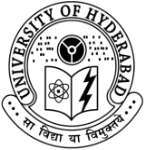 Research and Development Cell (RDC)UNIVERSITY OF HYDERABAD(A Central University established in 1974 by an Act of Parliament)Prof. C R Road, P.O. Central University Campus,Gachibowli, Hyderabad – 500 046.Details required Creation of Customer in GST Portal and Generate GST InvoiceSignatureCustomer /Client DetailsCustomer /Client DetailsCustomer /Client Details1.Name of the Client/Customer one whose name GST invoice to be issued:2.Phone/Mobile Number:3.eMail:4.GSTIN No.:5.Company Name:6.Billing AddressPINCODECITYSTATE:7.Shipping AddressPINCODECITYSTATEGST Invoice Category DetailsGST Invoice Category DetailsGST Invoice Category Details1.HSN Code:2.Category of product :3.Qty.:4.GST %:5.Basic amount:6.GST amount:7Total Amount: